Workshop on shallow water and floating matter remote sensing Date: 20-21 September 2022, Venue: CNR, Via Corti 12, Milan, ItalyScopeThe Water-ForCE project will develop a Roadmap for future Copernicus water services. The Roadmap, among other things, will include recommendations for expanding the Copernicus service portfolio and recommendations for technical characteristics of future Copernicus sensors to enable production of the new products requested by different users. Gap analysis of current Copernicus water quality products showed that there are two broad groups of products not covered by the Copernicus services: shallow water products (benthic habitat maps, bathymetry, etc.) and floating material products (cyanobacteria, plastic or other litter, macroalgae and seagrasses floating on the water surface, etc.).ObjectiveThe aim of the workshop is to bring together remote sensing specialist with relevant experience to discuss:What kind of products are feasible at present in the fields of shallow water and floating material remote sensing?What can be done with current Copernicus sensors (Sentinel-2) and contributing missions (Prisma, EnMAP, Planet, etc.)?Recommendations for future Copernicus sensors (spectral and spatial resolution, SNR, revisit time, etc.) to enable required products?To what extent these products should be part of free Copernicus services and to what extent these should be provided on demand by remote sensing companies?Recommendations will be included in the project deliverables 2.4 “Future Copernicus higher-level biogeochemical and other new water quality products” and 2.5 “Technical needs for future Sentinels” as well as in the Water-ForCE Roadmap for Copernicus water services.Agenda Day 1 Shallow water productsWelcome and practicalities Claudia Giardino (Italian National Research Council - CNR)		13:00-13:10Overview of the Water-Force and introduction to the workshopTiit Kutser (University of Tartu) 						13:10-13:40ESA activities on shallow water productsMarie-Helene Rio (ESA)							13:40-14:00EMI experiences in bathymetry and habitat mapping using Sentinel-2 and hyperspectral dataEle Vahtmäe (University of Tartu) 						14:00-14:20Substrate mapping using optical remote sensing of Italian inland and coastal waters Claudia Giardino (Italian National Research Council - CNR)	14:20-14:40Coffee break								14:40-15:00Experiences and needs in using remote sensing data for coastal applicationsGema Casal (Maynooth University)					15:00-15:20Automated production of bathymetry and benthic reflectance products from Sentinel-2John Hedley (Numerical Optics) 					15:20-15:40Review of commercial shallow-water services and interplay with CopernicusThomas Heege (EOMAP) 						15:40-16:00Discussion on future perspective of including shallow water products in the Copernicus portfolioEnd of the day 							before 18:00Day 2 Floating material products Introduction Tiit Kutser (UTARTU) 						9:30-9:40Recognizing different types of floating material in remote sensing imageryKaire Toming (University of Tartu) 					9:40-10:00Requirements for plastic monitoring MARLISE project outcomes Els Knaeps (VITO) virtual.						10:00-10:20CNR experiences in using multi-source remotely sensed data for detecting floating matter Mariano Bresciani (Italian National Research Council - CNR)	10:20-10:40Detecting floating matter as proxy of marine litter: the case of Copernicus Sentinel-2, lessons learned and perspectivesManuel Arias Ballesteros (Institut de Ciències del Mar - ICM - CSIC)	10:40-11:00Latest developments, challenges and opportunities to detect floating marine plastic litter from satellite remote sensing Victor Martinez Vicente (Plymouth Marine Laboratory) virtual. 	11:00-11:20	Coffee break								11:20-11:40Interplay of commercial company service evolution and RND institutions: Example floating matter products Thomas Heege (EOMAP)						11:40-12:00Remote Sensing of Floating Plants Using Complementary Sentinel-1 SAR and Sentinel-2 Optical imageryEmma Tebbs (King’s College London) virtual. 			12:00-12:20Mapping floating matters using Sentinel-2 measurements: A cautious note on spectral interpretationsChuanmin Hu (University of South Florida) virtual. 		12:20-12:40Discussion on future perspective of including floating material products in the Copernicus portfolioEnd of the day 							before 14:00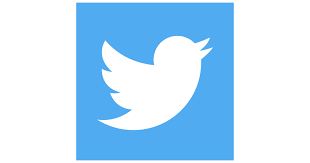  @H2020WaterForCE